Министерство науки и высшего образования Российской ФедерацииФедеральное государственное бюджетное образовательное учреждение высшего образования «Ростовский государственный экономический университет (РИНХ)»Министерство науки и высшего образования Российской ФедерацииФедеральное государственное бюджетное образовательное учреждение высшего образования «Ростовский государственный экономический университет (РИНХ)»УТВЕРЖДАЮДиректор Таганрогского института имени А.П. Чехова (филиала)РГЭУ (РИНХ)_____________ Голобородько А.Ю.«____» ______________ 20___г.УТВЕРЖДАЮДиректор Таганрогского института имени А.П. Чехова (филиала)РГЭУ (РИНХ)_____________ Голобородько А.Ю.«____» ______________ 20___г.Рабочая программа дисциплиныОсобенности организации работы с одаренными детьми учителя биологииРабочая программа дисциплиныОсобенности организации работы с одаренными детьми учителя биологиинаправление 44.03.05 Педагогическое образование (с двумя профилями подготовки)направленность (профиль)  44.03.05.40 Биология и Географиянаправление 44.03.05 Педагогическое образование (с двумя профилями подготовки)направленность (профиль)  44.03.05.40 Биология и ГеографияДля набора 2019. 2020. 2021. 2022 годаДля набора 2019. 2020. 2021. 2022 годаКвалификацияБакалаврКвалификацияБакалаврКАФЕДРАбиолого-географического образования и здоровьесберегающих дисциплинбиолого-географического образования и здоровьесберегающих дисциплинбиолого-географического образования и здоровьесберегающих дисциплинбиолого-географического образования и здоровьесберегающих дисциплинбиолого-географического образования и здоровьесберегающих дисциплинбиолого-географического образования и здоровьесберегающих дисциплинбиолого-географического образования и здоровьесберегающих дисциплинбиолого-географического образования и здоровьесберегающих дисциплинбиолого-географического образования и здоровьесберегающих дисциплинРаспределение часов дисциплины по семестрамРаспределение часов дисциплины по семестрамРаспределение часов дисциплины по семестрамРаспределение часов дисциплины по семестрамРаспределение часов дисциплины по семестрамРаспределение часов дисциплины по семестрамРаспределение часов дисциплины по семестрамСеместр(<Курс>.<Семестр на курсе>)Семестр(<Курс>.<Семестр на курсе>)Семестр(<Курс>.<Семестр на курсе>)9 (5.1)9 (5.1)ИтогоИтогоНедельНедельНедель10 2/610 2/6ИтогоИтогоВид занятийВид занятийВид занятийУПРПУПРПЛекцииЛекцииЛекции18181818ПрактическиеПрактическиеПрактические18181818Итого ауд.Итого ауд.Итого ауд.36363636Кoнтактная рабoтаКoнтактная рабoтаКoнтактная рабoта36363636Сам. работаСам. работаСам. работа36363636ИтогоИтогоИтого72727272ОСНОВАНИЕОСНОВАНИЕОСНОВАНИЕОСНОВАНИЕОСНОВАНИЕОСНОВАНИЕОСНОВАНИЕОСНОВАНИЕОСНОВАНИЕУчебный план утвержден учёным советом вуза от 26.04.2022 протокол № 9/1.Программу составил(и):  _________________Зав. кафедрой: Подберезный В. В. 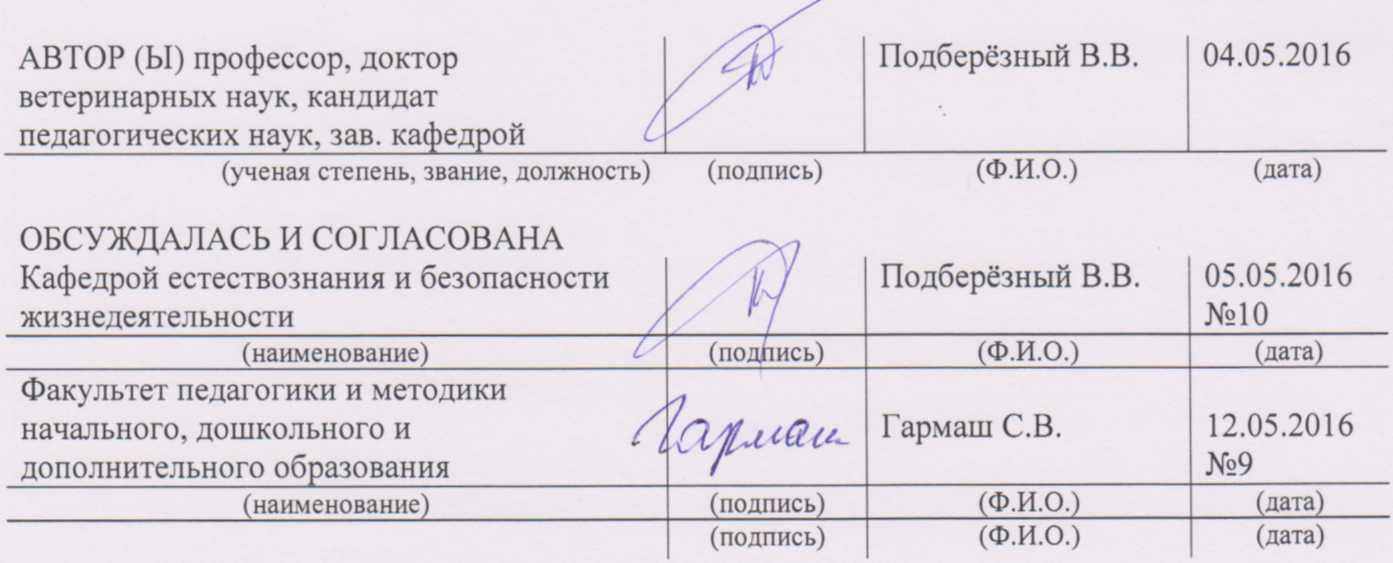 Учебный план утвержден учёным советом вуза от 26.04.2022 протокол № 9/1.Программу составил(и):  _________________Зав. кафедрой: Подберезный В. В. Учебный план утвержден учёным советом вуза от 26.04.2022 протокол № 9/1.Программу составил(и):  _________________Зав. кафедрой: Подберезный В. В. Учебный план утвержден учёным советом вуза от 26.04.2022 протокол № 9/1.Программу составил(и):  _________________Зав. кафедрой: Подберезный В. В. Учебный план утвержден учёным советом вуза от 26.04.2022 протокол № 9/1.Программу составил(и):  _________________Зав. кафедрой: Подберезный В. В. Учебный план утвержден учёным советом вуза от 26.04.2022 протокол № 9/1.Программу составил(и):  _________________Зав. кафедрой: Подберезный В. В. Учебный план утвержден учёным советом вуза от 26.04.2022 протокол № 9/1.Программу составил(и):  _________________Зав. кафедрой: Подберезный В. В. Учебный план утвержден учёным советом вуза от 26.04.2022 протокол № 9/1.Программу составил(и):  _________________Зав. кафедрой: Подберезный В. В. Учебный план утвержден учёным советом вуза от 26.04.2022 протокол № 9/1.Программу составил(и):  _________________Зав. кафедрой: Подберезный В. В. Учебный план утвержден учёным советом вуза от 26.04.2022 протокол № 9/1.Программу составил(и):  _________________Зав. кафедрой: Подберезный В. В. Учебный план утвержден учёным советом вуза от 26.04.2022 протокол № 9/1.Программу составил(и):  _________________Зав. кафедрой: Подберезный В. В. Учебный план утвержден учёным советом вуза от 26.04.2022 протокол № 9/1.Программу составил(и):  _________________Зав. кафедрой: Подберезный В. В. 1. ЦЕЛИ ОСВОЕНИЯ ДИСЦИПЛИНЫ1. ЦЕЛИ ОСВОЕНИЯ ДИСЦИПЛИНЫ1. ЦЕЛИ ОСВОЕНИЯ ДИСЦИПЛИНЫ1. ЦЕЛИ ОСВОЕНИЯ ДИСЦИПЛИНЫ1. ЦЕЛИ ОСВОЕНИЯ ДИСЦИПЛИНЫ1. ЦЕЛИ ОСВОЕНИЯ ДИСЦИПЛИНЫ1. ЦЕЛИ ОСВОЕНИЯ ДИСЦИПЛИНЫ1. ЦЕЛИ ОСВОЕНИЯ ДИСЦИПЛИНЫ2. ТРЕБОВАНИЯ К РЕЗУЛЬТАТАМ ОСВОЕНИЯ ДИСЦИПЛИНЫ2. ТРЕБОВАНИЯ К РЕЗУЛЬТАТАМ ОСВОЕНИЯ ДИСЦИПЛИНЫ2. ТРЕБОВАНИЯ К РЕЗУЛЬТАТАМ ОСВОЕНИЯ ДИСЦИПЛИНЫ2. ТРЕБОВАНИЯ К РЕЗУЛЬТАТАМ ОСВОЕНИЯ ДИСЦИПЛИНЫ2. ТРЕБОВАНИЯ К РЕЗУЛЬТАТАМ ОСВОЕНИЯ ДИСЦИПЛИНЫ2. ТРЕБОВАНИЯ К РЕЗУЛЬТАТАМ ОСВОЕНИЯ ДИСЦИПЛИНЫ2. ТРЕБОВАНИЯ К РЕЗУЛЬТАТАМ ОСВОЕНИЯ ДИСЦИПЛИНЫ2. ТРЕБОВАНИЯ К РЕЗУЛЬТАТАМ ОСВОЕНИЯ ДИСЦИПЛИНЫОПК-3.1:Определяет диагностируемые цели (требования к результатам) совместной и индивидуальной учебной и воспитательной деятельности обучающихся, в том числе с особыми образовательными потребностями, в соответствии с требованиями федеральных государственных образовательных стандартовОПК-3.1:Определяет диагностируемые цели (требования к результатам) совместной и индивидуальной учебной и воспитательной деятельности обучающихся, в том числе с особыми образовательными потребностями, в соответствии с требованиями федеральных государственных образовательных стандартовОПК-3.1:Определяет диагностируемые цели (требования к результатам) совместной и индивидуальной учебной и воспитательной деятельности обучающихся, в том числе с особыми образовательными потребностями, в соответствии с требованиями федеральных государственных образовательных стандартовОПК-3.1:Определяет диагностируемые цели (требования к результатам) совместной и индивидуальной учебной и воспитательной деятельности обучающихся, в том числе с особыми образовательными потребностями, в соответствии с требованиями федеральных государственных образовательных стандартовОПК-3.1:Определяет диагностируемые цели (требования к результатам) совместной и индивидуальной учебной и воспитательной деятельности обучающихся, в том числе с особыми образовательными потребностями, в соответствии с требованиями федеральных государственных образовательных стандартовОПК-3.1:Определяет диагностируемые цели (требования к результатам) совместной и индивидуальной учебной и воспитательной деятельности обучающихся, в том числе с особыми образовательными потребностями, в соответствии с требованиями федеральных государственных образовательных стандартовОПК-3.1:Определяет диагностируемые цели (требования к результатам) совместной и индивидуальной учебной и воспитательной деятельности обучающихся, в том числе с особыми образовательными потребностями, в соответствии с требованиями федеральных государственных образовательных стандартовОПК-3.1:Определяет диагностируемые цели (требования к результатам) совместной и индивидуальной учебной и воспитательной деятельности обучающихся, в том числе с особыми образовательными потребностями, в соответствии с требованиями федеральных государственных образовательных стандартовОПК-3.2:Использует педагогически обоснованный ин-струментарий организации совместной и индивидуальной учебной и воспитательной деятельности обучающихсяОПК-3.2:Использует педагогически обоснованный ин-струментарий организации совместной и индивидуальной учебной и воспитательной деятельности обучающихсяОПК-3.2:Использует педагогически обоснованный ин-струментарий организации совместной и индивидуальной учебной и воспитательной деятельности обучающихсяОПК-3.2:Использует педагогически обоснованный ин-струментарий организации совместной и индивидуальной учебной и воспитательной деятельности обучающихсяОПК-3.2:Использует педагогически обоснованный ин-струментарий организации совместной и индивидуальной учебной и воспитательной деятельности обучающихсяОПК-3.2:Использует педагогически обоснованный ин-струментарий организации совместной и индивидуальной учебной и воспитательной деятельности обучающихсяОПК-3.2:Использует педагогически обоснованный ин-струментарий организации совместной и индивидуальной учебной и воспитательной деятельности обучающихсяОПК-3.2:Использует педагогически обоснованный ин-струментарий организации совместной и индивидуальной учебной и воспитательной деятельности обучающихсяОПК-3.3:Формирует позитивный психологический климат в группе и условия для доброжелательных отношений между обучающимися с учетом их возрастных и индивидуальных особенностейОПК-3.3:Формирует позитивный психологический климат в группе и условия для доброжелательных отношений между обучающимися с учетом их возрастных и индивидуальных особенностейОПК-3.3:Формирует позитивный психологический климат в группе и условия для доброжелательных отношений между обучающимися с учетом их возрастных и индивидуальных особенностейОПК-3.3:Формирует позитивный психологический климат в группе и условия для доброжелательных отношений между обучающимися с учетом их возрастных и индивидуальных особенностейОПК-3.3:Формирует позитивный психологический климат в группе и условия для доброжелательных отношений между обучающимися с учетом их возрастных и индивидуальных особенностейОПК-3.3:Формирует позитивный психологический климат в группе и условия для доброжелательных отношений между обучающимися с учетом их возрастных и индивидуальных особенностейОПК-3.3:Формирует позитивный психологический климат в группе и условия для доброжелательных отношений между обучающимися с учетом их возрастных и индивидуальных особенностейОПК-3.3:Формирует позитивный психологический климат в группе и условия для доброжелательных отношений между обучающимися с учетом их возрастных и индивидуальных особенностейОПК-5.1:Разрабатывает программу диагностики и мониторинга сформированности результатов образования обучающихсяОПК-5.1:Разрабатывает программу диагностики и мониторинга сформированности результатов образования обучающихсяОПК-5.1:Разрабатывает программу диагностики и мониторинга сформированности результатов образования обучающихсяОПК-5.1:Разрабатывает программу диагностики и мониторинга сформированности результатов образования обучающихсяОПК-5.1:Разрабатывает программу диагностики и мониторинга сформированности результатов образования обучающихсяОПК-5.1:Разрабатывает программу диагностики и мониторинга сформированности результатов образования обучающихсяОПК-5.1:Разрабатывает программу диагностики и мониторинга сформированности результатов образования обучающихсяОПК-5.1:Разрабатывает программу диагностики и мониторинга сформированности результатов образования обучающихсяОПК-5.2:Обеспечивает объективность и достоверность оценки образовательных результатов обучающихсяОПК-5.2:Обеспечивает объективность и достоверность оценки образовательных результатов обучающихсяОПК-5.2:Обеспечивает объективность и достоверность оценки образовательных результатов обучающихсяОПК-5.2:Обеспечивает объективность и достоверность оценки образовательных результатов обучающихсяОПК-5.2:Обеспечивает объективность и достоверность оценки образовательных результатов обучающихсяОПК-5.2:Обеспечивает объективность и достоверность оценки образовательных результатов обучающихсяОПК-5.2:Обеспечивает объективность и достоверность оценки образовательных результатов обучающихсяОПК-5.2:Обеспечивает объективность и достоверность оценки образовательных результатов обучающихсяОПК-5.3:Выявляет и корректирует трудности в обучении, разрабатывает предложения по совершенствованию образовательного процессаОПК-5.3:Выявляет и корректирует трудности в обучении, разрабатывает предложения по совершенствованию образовательного процессаОПК-5.3:Выявляет и корректирует трудности в обучении, разрабатывает предложения по совершенствованию образовательного процессаОПК-5.3:Выявляет и корректирует трудности в обучении, разрабатывает предложения по совершенствованию образовательного процессаОПК-5.3:Выявляет и корректирует трудности в обучении, разрабатывает предложения по совершенствованию образовательного процессаОПК-5.3:Выявляет и корректирует трудности в обучении, разрабатывает предложения по совершенствованию образовательного процессаОПК-5.3:Выявляет и корректирует трудности в обучении, разрабатывает предложения по совершенствованию образовательного процессаОПК-5.3:Выявляет и корректирует трудности в обучении, разрабатывает предложения по совершенствованию образовательного процессаОПК-6.1:Осуществляет отбор и применяет психолого- педагогические технологии (в том числе инклюзивные) с учетом различного контингента обучающихсяОПК-6.1:Осуществляет отбор и применяет психолого- педагогические технологии (в том числе инклюзивные) с учетом различного контингента обучающихсяОПК-6.1:Осуществляет отбор и применяет психолого- педагогические технологии (в том числе инклюзивные) с учетом различного контингента обучающихсяОПК-6.1:Осуществляет отбор и применяет психолого- педагогические технологии (в том числе инклюзивные) с учетом различного контингента обучающихсяОПК-6.1:Осуществляет отбор и применяет психолого- педагогические технологии (в том числе инклюзивные) с учетом различного контингента обучающихсяОПК-6.1:Осуществляет отбор и применяет психолого- педагогические технологии (в том числе инклюзивные) с учетом различного контингента обучающихсяОПК-6.1:Осуществляет отбор и применяет психолого- педагогические технологии (в том числе инклюзивные) с учетом различного контингента обучающихсяОПК-6.1:Осуществляет отбор и применяет психолого- педагогические технологии (в том числе инклюзивные) с учетом различного контингента обучающихсяОПК-6.2:Применяет технологии и методы, позволяющие проводить коррекционно-развивающую работу с обучающимисяОПК-6.2:Применяет технологии и методы, позволяющие проводить коррекционно-развивающую работу с обучающимисяОПК-6.2:Применяет технологии и методы, позволяющие проводить коррекционно-развивающую работу с обучающимисяОПК-6.2:Применяет технологии и методы, позволяющие проводить коррекционно-развивающую работу с обучающимисяОПК-6.2:Применяет технологии и методы, позволяющие проводить коррекционно-развивающую работу с обучающимисяОПК-6.2:Применяет технологии и методы, позволяющие проводить коррекционно-развивающую работу с обучающимисяОПК-6.2:Применяет технологии и методы, позволяющие проводить коррекционно-развивающую работу с обучающимисяОПК-6.2:Применяет технологии и методы, позволяющие проводить коррекционно-развивающую работу с обучающимисяОПК-6.3:Проектирует индивидуальные образовательные маршруты в соответствии с образовательными потребностями детей и особенностями их развитияОПК-6.3:Проектирует индивидуальные образовательные маршруты в соответствии с образовательными потребностями детей и особенностями их развитияОПК-6.3:Проектирует индивидуальные образовательные маршруты в соответствии с образовательными потребностями детей и особенностями их развитияОПК-6.3:Проектирует индивидуальные образовательные маршруты в соответствии с образовательными потребностями детей и особенностями их развитияОПК-6.3:Проектирует индивидуальные образовательные маршруты в соответствии с образовательными потребностями детей и особенностями их развитияОПК-6.3:Проектирует индивидуальные образовательные маршруты в соответствии с образовательными потребностями детей и особенностями их развитияОПК-6.3:Проектирует индивидуальные образовательные маршруты в соответствии с образовательными потребностями детей и особенностями их развитияОПК-6.3:Проектирует индивидуальные образовательные маршруты в соответствии с образовательными потребностями детей и особенностями их развитияПКО-1.1:Владеет средствами ИКТ для использования цифровых сервисов и разработки электронных образовательных ресурсовПКО-1.1:Владеет средствами ИКТ для использования цифровых сервисов и разработки электронных образовательных ресурсовПКО-1.1:Владеет средствами ИКТ для использования цифровых сервисов и разработки электронных образовательных ресурсовПКО-1.1:Владеет средствами ИКТ для использования цифровых сервисов и разработки электронных образовательных ресурсовПКО-1.1:Владеет средствами ИКТ для использования цифровых сервисов и разработки электронных образовательных ресурсовПКО-1.1:Владеет средствами ИКТ для использования цифровых сервисов и разработки электронных образовательных ресурсовПКО-1.1:Владеет средствами ИКТ для использования цифровых сервисов и разработки электронных образовательных ресурсовПКО-1.1:Владеет средствами ИКТ для использования цифровых сервисов и разработки электронных образовательных ресурсовПКО-1.2:Осуществляет планирование, организацию, контроль и корректировку образовательного процесса с использованием цифровой образовательной среды образовательной организации и открытого информационно- образовательного пространстваПКО-1.2:Осуществляет планирование, организацию, контроль и корректировку образовательного процесса с использованием цифровой образовательной среды образовательной организации и открытого информационно- образовательного пространстваПКО-1.2:Осуществляет планирование, организацию, контроль и корректировку образовательного процесса с использованием цифровой образовательной среды образовательной организации и открытого информационно- образовательного пространстваПКО-1.2:Осуществляет планирование, организацию, контроль и корректировку образовательного процесса с использованием цифровой образовательной среды образовательной организации и открытого информационно- образовательного пространстваПКО-1.2:Осуществляет планирование, организацию, контроль и корректировку образовательного процесса с использованием цифровой образовательной среды образовательной организации и открытого информационно- образовательного пространстваПКО-1.2:Осуществляет планирование, организацию, контроль и корректировку образовательного процесса с использованием цифровой образовательной среды образовательной организации и открытого информационно- образовательного пространстваПКО-1.2:Осуществляет планирование, организацию, контроль и корректировку образовательного процесса с использованием цифровой образовательной среды образовательной организации и открытого информационно- образовательного пространстваПКО-1.2:Осуществляет планирование, организацию, контроль и корректировку образовательного процесса с использованием цифровой образовательной среды образовательной организации и открытого информационно- образовательного пространстваПКО-1.3:Использует ресурсы международных и национальных платформ открытого образования в про- фессиональной деятельности учителя основного об-щего и среднего общего образованияПКО-1.3:Использует ресурсы международных и национальных платформ открытого образования в про- фессиональной деятельности учителя основного об-щего и среднего общего образованияПКО-1.3:Использует ресурсы международных и национальных платформ открытого образования в про- фессиональной деятельности учителя основного об-щего и среднего общего образованияПКО-1.3:Использует ресурсы международных и национальных платформ открытого образования в про- фессиональной деятельности учителя основного об-щего и среднего общего образованияПКО-1.3:Использует ресурсы международных и национальных платформ открытого образования в про- фессиональной деятельности учителя основного об-щего и среднего общего образованияПКО-1.3:Использует ресурсы международных и национальных платформ открытого образования в про- фессиональной деятельности учителя основного об-щего и среднего общего образованияПКО-1.3:Использует ресурсы международных и национальных платформ открытого образования в про- фессиональной деятельности учителя основного об-щего и среднего общего образованияПКО-1.3:Использует ресурсы международных и национальных платформ открытого образования в про- фессиональной деятельности учителя основного об-щего и среднего общего образованияВ результате освоения дисциплины обучающийся должен:В результате освоения дисциплины обучающийся должен:В результате освоения дисциплины обучающийся должен:В результате освоения дисциплины обучающийся должен:В результате освоения дисциплины обучающийся должен:В результате освоения дисциплины обучающийся должен:В результате освоения дисциплины обучающийся должен:В результате освоения дисциплины обучающийся должен:Знать:Знать:Знать:Знать:Знать:Знать:Знать:Знать:психолого-педагогические технологии в профессиональной деятельности, необходимые для индивидуализации обучения, развития, воспитания, в том числе обучающихся с особыми образовательными потребностями; современное состояние проблемы одаренности и одаренных детей в России и за рубежом; традиционные и современные подходы к проблеме обучения, воспитания и развития  одаренных детей;  способы диагностики одаренности (способностей) школьников разных возрастных групп и  наиболее  эффективных диагностических методиках; передовой опыт работы с одаренными детьми в средних образовательных учреждениях разного типа.психолого-педагогические технологии в профессиональной деятельности, необходимые для индивидуализации обучения, развития, воспитания, в том числе обучающихся с особыми образовательными потребностями; современное состояние проблемы одаренности и одаренных детей в России и за рубежом; традиционные и современные подходы к проблеме обучения, воспитания и развития  одаренных детей;  способы диагностики одаренности (способностей) школьников разных возрастных групп и  наиболее  эффективных диагностических методиках; передовой опыт работы с одаренными детьми в средних образовательных учреждениях разного типа.психолого-педагогические технологии в профессиональной деятельности, необходимые для индивидуализации обучения, развития, воспитания, в том числе обучающихся с особыми образовательными потребностями; современное состояние проблемы одаренности и одаренных детей в России и за рубежом; традиционные и современные подходы к проблеме обучения, воспитания и развития  одаренных детей;  способы диагностики одаренности (способностей) школьников разных возрастных групп и  наиболее  эффективных диагностических методиках; передовой опыт работы с одаренными детьми в средних образовательных учреждениях разного типа.психолого-педагогические технологии в профессиональной деятельности, необходимые для индивидуализации обучения, развития, воспитания, в том числе обучающихся с особыми образовательными потребностями; современное состояние проблемы одаренности и одаренных детей в России и за рубежом; традиционные и современные подходы к проблеме обучения, воспитания и развития  одаренных детей;  способы диагностики одаренности (способностей) школьников разных возрастных групп и  наиболее  эффективных диагностических методиках; передовой опыт работы с одаренными детьми в средних образовательных учреждениях разного типа.психолого-педагогические технологии в профессиональной деятельности, необходимые для индивидуализации обучения, развития, воспитания, в том числе обучающихся с особыми образовательными потребностями; современное состояние проблемы одаренности и одаренных детей в России и за рубежом; традиционные и современные подходы к проблеме обучения, воспитания и развития  одаренных детей;  способы диагностики одаренности (способностей) школьников разных возрастных групп и  наиболее  эффективных диагностических методиках; передовой опыт работы с одаренными детьми в средних образовательных учреждениях разного типа.психолого-педагогические технологии в профессиональной деятельности, необходимые для индивидуализации обучения, развития, воспитания, в том числе обучающихся с особыми образовательными потребностями; современное состояние проблемы одаренности и одаренных детей в России и за рубежом; традиционные и современные подходы к проблеме обучения, воспитания и развития  одаренных детей;  способы диагностики одаренности (способностей) школьников разных возрастных групп и  наиболее  эффективных диагностических методиках; передовой опыт работы с одаренными детьми в средних образовательных учреждениях разного типа.психолого-педагогические технологии в профессиональной деятельности, необходимые для индивидуализации обучения, развития, воспитания, в том числе обучающихся с особыми образовательными потребностями; современное состояние проблемы одаренности и одаренных детей в России и за рубежом; традиционные и современные подходы к проблеме обучения, воспитания и развития  одаренных детей;  способы диагностики одаренности (способностей) школьников разных возрастных групп и  наиболее  эффективных диагностических методиках; передовой опыт работы с одаренными детьми в средних образовательных учреждениях разного типа.психолого-педагогические технологии в профессиональной деятельности, необходимые для индивидуализации обучения, развития, воспитания, в том числе обучающихся с особыми образовательными потребностями; современное состояние проблемы одаренности и одаренных детей в России и за рубежом; традиционные и современные подходы к проблеме обучения, воспитания и развития  одаренных детей;  способы диагностики одаренности (способностей) школьников разных возрастных групп и  наиболее  эффективных диагностических методиках; передовой опыт работы с одаренными детьми в средних образовательных учреждениях разного типа.Уметь:Уметь:Уметь:Уметь:Уметь:Уметь:Уметь:Уметь:осуществлять контроль и оценку формирования результатов образования обучающихся, выявлять и корректировать трудности в обучении; использовать на практике различные диагностические методики и тесты разных видов; проводить диагностику и тестирование одаренных школьников, анализировать полученные  данные в рамках классической и современной теории психодиагностических тестов; разрабатывать учебные занятия по своему предмету и внеклассные мероприятия с учетом  признаков одаренности у учащихсяосуществлять контроль и оценку формирования результатов образования обучающихся, выявлять и корректировать трудности в обучении; использовать на практике различные диагностические методики и тесты разных видов; проводить диагностику и тестирование одаренных школьников, анализировать полученные  данные в рамках классической и современной теории психодиагностических тестов; разрабатывать учебные занятия по своему предмету и внеклассные мероприятия с учетом  признаков одаренности у учащихсяосуществлять контроль и оценку формирования результатов образования обучающихся, выявлять и корректировать трудности в обучении; использовать на практике различные диагностические методики и тесты разных видов; проводить диагностику и тестирование одаренных школьников, анализировать полученные  данные в рамках классической и современной теории психодиагностических тестов; разрабатывать учебные занятия по своему предмету и внеклассные мероприятия с учетом  признаков одаренности у учащихсяосуществлять контроль и оценку формирования результатов образования обучающихся, выявлять и корректировать трудности в обучении; использовать на практике различные диагностические методики и тесты разных видов; проводить диагностику и тестирование одаренных школьников, анализировать полученные  данные в рамках классической и современной теории психодиагностических тестов; разрабатывать учебные занятия по своему предмету и внеклассные мероприятия с учетом  признаков одаренности у учащихсяосуществлять контроль и оценку формирования результатов образования обучающихся, выявлять и корректировать трудности в обучении; использовать на практике различные диагностические методики и тесты разных видов; проводить диагностику и тестирование одаренных школьников, анализировать полученные  данные в рамках классической и современной теории психодиагностических тестов; разрабатывать учебные занятия по своему предмету и внеклассные мероприятия с учетом  признаков одаренности у учащихсяосуществлять контроль и оценку формирования результатов образования обучающихся, выявлять и корректировать трудности в обучении; использовать на практике различные диагностические методики и тесты разных видов; проводить диагностику и тестирование одаренных школьников, анализировать полученные  данные в рамках классической и современной теории психодиагностических тестов; разрабатывать учебные занятия по своему предмету и внеклассные мероприятия с учетом  признаков одаренности у учащихсяосуществлять контроль и оценку формирования результатов образования обучающихся, выявлять и корректировать трудности в обучении; использовать на практике различные диагностические методики и тесты разных видов; проводить диагностику и тестирование одаренных школьников, анализировать полученные  данные в рамках классической и современной теории психодиагностических тестов; разрабатывать учебные занятия по своему предмету и внеклассные мероприятия с учетом  признаков одаренности у учащихсяосуществлять контроль и оценку формирования результатов образования обучающихся, выявлять и корректировать трудности в обучении; использовать на практике различные диагностические методики и тесты разных видов; проводить диагностику и тестирование одаренных школьников, анализировать полученные  данные в рамках классической и современной теории психодиагностических тестов; разрабатывать учебные занятия по своему предмету и внеклассные мероприятия с учетом  признаков одаренности у учащихсяВладеть:Владеть:Владеть:Владеть:Владеть:Владеть:Владеть:Владеть:организовывать совместную и индивидуальную учебную и воспитательную деятельность обучающихся, в том числе с особыми образовательными потребностями, в соответствии с требованиями федеральных государственных образовательных стандартов работы с компьютерными пакетами диагностических и развивающих программ для детей школьного возраста; конструирования образовательной и воспитательной среды для одаренного школьникаорганизовывать совместную и индивидуальную учебную и воспитательную деятельность обучающихся, в том числе с особыми образовательными потребностями, в соответствии с требованиями федеральных государственных образовательных стандартов работы с компьютерными пакетами диагностических и развивающих программ для детей школьного возраста; конструирования образовательной и воспитательной среды для одаренного школьникаорганизовывать совместную и индивидуальную учебную и воспитательную деятельность обучающихся, в том числе с особыми образовательными потребностями, в соответствии с требованиями федеральных государственных образовательных стандартов работы с компьютерными пакетами диагностических и развивающих программ для детей школьного возраста; конструирования образовательной и воспитательной среды для одаренного школьникаорганизовывать совместную и индивидуальную учебную и воспитательную деятельность обучающихся, в том числе с особыми образовательными потребностями, в соответствии с требованиями федеральных государственных образовательных стандартов работы с компьютерными пакетами диагностических и развивающих программ для детей школьного возраста; конструирования образовательной и воспитательной среды для одаренного школьникаорганизовывать совместную и индивидуальную учебную и воспитательную деятельность обучающихся, в том числе с особыми образовательными потребностями, в соответствии с требованиями федеральных государственных образовательных стандартов работы с компьютерными пакетами диагностических и развивающих программ для детей школьного возраста; конструирования образовательной и воспитательной среды для одаренного школьникаорганизовывать совместную и индивидуальную учебную и воспитательную деятельность обучающихся, в том числе с особыми образовательными потребностями, в соответствии с требованиями федеральных государственных образовательных стандартов работы с компьютерными пакетами диагностических и развивающих программ для детей школьного возраста; конструирования образовательной и воспитательной среды для одаренного школьникаорганизовывать совместную и индивидуальную учебную и воспитательную деятельность обучающихся, в том числе с особыми образовательными потребностями, в соответствии с требованиями федеральных государственных образовательных стандартов работы с компьютерными пакетами диагностических и развивающих программ для детей школьного возраста; конструирования образовательной и воспитательной среды для одаренного школьникаорганизовывать совместную и индивидуальную учебную и воспитательную деятельность обучающихся, в том числе с особыми образовательными потребностями, в соответствии с требованиями федеральных государственных образовательных стандартов работы с компьютерными пакетами диагностических и развивающих программ для детей школьного возраста; конструирования образовательной и воспитательной среды для одаренного школьника3. СТРУКТУРА И СОДЕРЖАНИЕ ДИСЦИПЛИНЫ3. СТРУКТУРА И СОДЕРЖАНИЕ ДИСЦИПЛИНЫ3. СТРУКТУРА И СОДЕРЖАНИЕ ДИСЦИПЛИНЫ3. СТРУКТУРА И СОДЕРЖАНИЕ ДИСЦИПЛИНЫ3. СТРУКТУРА И СОДЕРЖАНИЕ ДИСЦИПЛИНЫ3. СТРУКТУРА И СОДЕРЖАНИЕ ДИСЦИПЛИНЫ3. СТРУКТУРА И СОДЕРЖАНИЕ ДИСЦИПЛИНЫ3. СТРУКТУРА И СОДЕРЖАНИЕ ДИСЦИПЛИНЫКод занятияНаименование разделов и тем /вид занятия/Наименование разделов и тем /вид занятия/Семестр / КурсЧасовКомпетен-цииЛитератураЛитератураРаздел 1. Одаренность как феномен психологической и педагогической наукиРаздел 1. Одаренность как феномен психологической и педагогической науки1.1Сущность понятий одаренность и одаренный ребенок. Житейское и научное понимание  термина одаренность Одаренность  и способности. Умственные способности и интеллект.  /Лек/Сущность понятий одаренность и одаренный ребенок. Житейское и научное понимание  термина одаренность Одаренность  и способности. Умственные способности и интеллект.  /Лек/92ПКО-1.1 ОПК-6.1 ОПК-6.3 ОПК-5.2Л1.1Л2.3 Л2.2 Л2.1Л3.2 Л3.1Л1.1Л2.3 Л2.2 Л2.1Л3.2 Л3.11.2Виды одаренности:  интеллектуальная, академическая (учебная) художественная, творческая и др. Актуальная и  потенциальная, явная и скрытая, общая и специальная и другие виды одаренности. Различия  в подходах к выделению видов одаренности в отечественной и зарубежной науке.  /Лек/92ПКО-1.1 ОПК-6.1 ОПК-6.3 ОПК-5.2Л1.1Л2.3 Л2.2 Л2.1Л3.2 Л3.11.3Виды одаренности: интеллектуальная, академическая (учебная) художественная, творческая и др. и критерии их выделения. Вид деятельности и обеспечивающие ее сферы психики. Различия в подходах к определению этих  понятий, выделению видов одаренности в отечественной и зарубежной науке. /Лек/92ПКО-1.1 ОПК-6.1 ОПК-6.3 ОПК-5.2Л1.1Л2.3 Л2.2 Л2.1Л3.2 Л3.11.4Основные направления изучения одаренности. Одаренность как феномен педагогический и как феномен психологический. Одаренность как системное, развивающееся в течение жизни качество психики, определяющее возможности достижения человеком более высоких  сравнению с другими людьми.  /Лек/92ПКО-1.1 ОПК-6.1 ОПК-6.3 ОПК-5.2Л1.1Л2.3 Л2.2 Л2.1Л3.2 Л3.11.5Причины повышенного интереса к одаренности и одаренным детям: научные, собственно педагогические, экономические, социально-политические, практическое занятие  /Пр/92ПКО-1.1 ОПК-6.1 ОПК-6.3 ОПК-5.2Л1.1Л2.3 Л2.2 Л2.1Л3.2 Л3.11.6Житейское и научное понимание термина одаренность. Критерии выделения  одаренности: вид деятельности и обеспечивающие ее сферы психики.  /Ср/92ПКО-1.1 ОПК-6.1 ОПК-6.3 ОПК-5.2Л1.1Л2.3 Л2.2 Л2.1Л3.2 Л3.11.7Основные направления изучения  одаренности. Причины повышенного интереса к одаренности и одаренным детям: научные,  собственно педагогические, экономические, социально-политические, коммерческие и иные.Одаренность как феномен педагогический и как феномен психологический./Пр/92ПКО-1.1 ОПК-6.1 ОПК-6.3 ОПК-5.2Л1.1Л2.3 Л2.2 Л2.1Л3.2 Л3.11.8Понятие  "одаренный ребенок  Соотношение понятий "одаренный ребенок" и "способный ребенок /Ср/92ПКО-1.1 ОПК-6.1 ОПК-6.3 ОПК-5.2Л1.1Л2.3 Л2.2 Л2.1Л3.2 Л3.11.9Признаки одаренности. Инструментальный и мотивационный аспекты определения признаков  одаренности. Степень сформированности одаренности; форма и широта проявления, обусловленные особенностями возрастного и индивидуального развития. Актуальная и потенциальная, явная и скрытая, общая и специальная и другие виды одаренности. /Пр/92ПКО-1.1 ОПК-6.1 ОПК-6.3 ОПК-5.2Л1.1Л2.3 Л2.2 Л2.1Л3.2 Л3.11.10Возрастные особенности развития  одаренного ребенка. Проявления высокого творческого потенциала в школьном возрасте. Возрастной подход как база для практической работы с детьми, обнаруживающими  признаки одаренности.  /Зачёт/92ПКО-1.1 ОПК-6.1 ОПК-6.3 ОПК-5.2Л1.1Л2.3 Л2.2 Л2.1Л3.2 Л3.11.11Диссинхрония в развитии одаренных детей, ее виды. Проявления интеллектуальной,  интеллектуально- психомоторной диссинхронии, диссинхронии в развитии академической, социальной и творческой одаренности /Ср/94ПКО-1.1 ОПК-6.1 ОПК-6.3 ОПК-5.2Л1.1Л2.3 Л2.2 Л2.1Л3.2 Л3.11.12Условия раскрытия детской одаренности. Учет возрастных и индивидуальных особенностей развития и форм проявления одаренности в воспитании и обучении школьников./Лек/92ПКО-1.1 ОПК-6.1 ОПК-6.3 ОПК-5.2Л1.1Л2.3 Л2.2 Л2.1Л3.2 Л3.11.13Признаки, степень сформированности, форма и широта проявления одаренности,  обусловленные особенностями индивидуального развития ребенка. /Ср/92ПКО-1.1 ОПК-6.1 ОПК-6.3 ОПК-5.2Л1.1Л2.3 Л2.2 Л2.1Л3.2 Л3.11.14Ранние признаки таланта. Возрастные особенности  развития одаренного ребенка. Возрастной подход как база для практической работы с детьми, обнаруживающими признаки одаренности, повышенных способностей /Ср/92ПКО-1.1 ОПК-6.1 ОПК-6.3 ОПК-5.2Л1.1Л2.3 Л2.2 Л2.1Л3.2 Л3.11.15Понятия диагностика и психодиагностика Принципы выявления одаренных школьников. Основные направления в современной диагностике одаренности. Психологический и педагогический этапы диагностики одаренности. Диагностические методы и приемы. /Пр/92ПКО-1.1 ОПК-6.1 ОПК-6.3 ОПК-5.2Л1.1Л2.3 Л2.2 Л2.1Л3.2 Л3.11.16одаренности. Диагностические методы и приемы.Тестирование как метод диагностики. Требования к организации и проведению диагностики.  Выявление одаренности в школьном возрасте. Батареи тестов на измерение  интеллекта, креативности для детей дошкольного и школьного возрастов./Лек/92ПКО-1.1 ОПК-6.1 ОПК-6.3 ОПК-5.2Л1.1Л2.3 Л2.2 Л2.1Л3.2 Л3.11.17Наследственность и воспитание в развитии одаренности. Одаренность и социализация.  Исторический аспект развития психологии и педагогики одаренности. Условия, методы и формы реализации и развития одаренности как высокого уровня интеллектуальных  способностей, креативности, мотивации, эстетического отношения к действительности. /Лек/92ПКО-1.1 ОПК-6.1 ОПК-6.3 ОПК-5.2Л1.1Л2.3 Л2.2 Л2.1Л3.2 Л3.11.18Роль наследственности и семейного воспитания в развитии одаренности. Экопсихологический и психодидактический подходы к развитию одаренности. Учебная и  внеклассная работа как формы развития одаренности школьников.  /Пр/92ПКО-1.1 ОПК-6.1 ОПК-6.3 ОПК-5.2Л1.1Л2.3 Л2.2 Л2.1Л3.2 Л3.11.19Экопсихологический и психодидактический подходы к развитию одаренности. Лонгитюдные  исследования развития одаренных. /Ср/94ПКО-1.1 ОПК-6.1 ОПК-6.3 ОПК-5.2Л1.1Л2.3 Л2.2 Л2.1Л3.2 Л3.11.20Принципы выявления одаренных школьников  направления в современной  диагностике одаренности.Психологический и педагогический этапы диагностики одаренности./Ср/94ПКО-1.1 ОПК-6.1 ОПК-6.3 ОПК-5.2Л1.1Л2.3 Л2.2 Л2.1Л3.2 Л3.1Раздел 2. Современные подходы  к работе с одаренными детьми по  биологии2.1Выбор образовательных технологий для обучения и развития одаренных детей: традиционное обучение, развивающее и личностно-ориентированное обучение, междисциплинарное обучение, развивающее образование, игровые и тренинговые методы. /Лек/92ПКО-1.1 ОПК-6.1 ОПК-6.3 ОПК-5.2Л1.1Л2.3 Л2.2 Л2.1Л3.2 Л3.12.2Понятие об образовательной среде и ее типах. Методы проектирования,  моделирования и экспертизы образовательной среды  по биологии для одаренных детей.  /Пр/92ПКО-1.1 ОПК-6.1 ОПК-6.3 ОПК-5.2Л1.1Л2.3 Л2.2 Л2.1Л3.2 Л3.12.3Современные формы, методы, и способы наибольшего раскрытия возможностей одаренных дете при изучении биологии /Пр/92ПКО-1.1 ОПК-6.1 ОПК-6.3 ОПК-5.2Л1.1Л2.3 Л2.2 Л2.1Л3.2 Л3.12.4Современные образовательные технологии: метод проектов. проблемное обучение, личностно-ориентированное образование, деятельностный подход при работе с одаренными детьми. /Пр/92ПКО-1.1 ОПК-6.1 ОПК-6.3 ОПК-5.2Л1.1Л2.3 Л2.2 Л2.1Л3.2 Л3.12.5Методика оптимального раскрытия способностей одаренных детей, ориентированных на будущую  профессиональную биологическую исследовательскую деятельность. /Пр/92ПКО-1.1 ОПК-6.1 ОПК-6.3 ОПК-5.2Л1.1Л2.3 Л2.2 Л2.1Л3.2 Л3.12.6Семейное воспитание и развитие одаренности. Цели, принципы, формы работы школы с родителями способных и одаренных детей. Организация родительского всеобуча, тренингов, психологического консультативного пункта для родителей одаренных детей. /Ср/94ПКО-1.1 ОПК-6.1 ОПК-6.3 ОПК-5.2Л1.1Л2.3 Л2.2 Л2.1Л3.2 Л3.12.7Ключевая роль педагога в создании образовательной среды для обучения и развития  одаренных детей. Требования к профессионализму и личностным качествам педагога, работающего с одаренными детьми /Ср/94ПКО-1.1 ОПК-6.1 ОПК-6.3 ОПК-5.2Л1.1Л2.3 Л2.2 Л2.1Л3.2 Л3.12.8Совместное и раздельное обучение одаренных детей: "за" и "против". Дидактические и психологические основания выбора образовательных технологий для обучения и развития одаренных детей /Лек/92ПКО-1.1 ОПК-6.1 ОПК-6.3 ОПК-5.2Л1.1Л2.3 Л2.2 Л2.1Л3.2 Л3.12.9Методика проведения самостоятельных кратковременных исследований одаренными детьми на уроках ботаник, зоологии, анатомии и экологии. /Ср/92ПКО-1.1 ОПК-6.1 ОПК-6.3 ОПК-5.2Л1.1Л2.3 Л2.2 Л2.1Л3.2 Л3.12.102.10Методика подготовки одаренных учащихся к тестированиям и участию в олимпиадах по биологии /Ср/Методика подготовки одаренных учащихся к тестированиям и участию в олимпиадах по биологии /Ср/Методика подготовки одаренных учащихся к тестированиям и участию в олимпиадах по биологии /Ср/Методика подготовки одаренных учащихся к тестированиям и участию в олимпиадах по биологии /Ср/94ПКО-1.1 ОПК-6.1 ОПК-6.3 ОПК-5.2ПКО-1.1 ОПК-6.1 ОПК-6.3 ОПК-5.2Л1.1Л2.3 Л2.2 Л2.1Л3.2 Л3.1Л1.1Л2.3 Л2.2 Л2.1Л3.2 Л3.14. ФОНД ОЦЕНОЧНЫХ СРЕДСТВ4. ФОНД ОЦЕНОЧНЫХ СРЕДСТВ4. ФОНД ОЦЕНОЧНЫХ СРЕДСТВ4. ФОНД ОЦЕНОЧНЫХ СРЕДСТВ4. ФОНД ОЦЕНОЧНЫХ СРЕДСТВ4. ФОНД ОЦЕНОЧНЫХ СРЕДСТВ4. ФОНД ОЦЕНОЧНЫХ СРЕДСТВ4. ФОНД ОЦЕНОЧНЫХ СРЕДСТВ4. ФОНД ОЦЕНОЧНЫХ СРЕДСТВ4. ФОНД ОЦЕНОЧНЫХ СРЕДСТВ4. ФОНД ОЦЕНОЧНЫХ СРЕДСТВ4. ФОНД ОЦЕНОЧНЫХ СРЕДСТВСтруктура и содержание фонда оценочных средств для проведения текущей и промежуточной аттестации представлены в Приложении 1 к рабочей программе дисциплины.Структура и содержание фонда оценочных средств для проведения текущей и промежуточной аттестации представлены в Приложении 1 к рабочей программе дисциплины.Структура и содержание фонда оценочных средств для проведения текущей и промежуточной аттестации представлены в Приложении 1 к рабочей программе дисциплины.Структура и содержание фонда оценочных средств для проведения текущей и промежуточной аттестации представлены в Приложении 1 к рабочей программе дисциплины.Структура и содержание фонда оценочных средств для проведения текущей и промежуточной аттестации представлены в Приложении 1 к рабочей программе дисциплины.Структура и содержание фонда оценочных средств для проведения текущей и промежуточной аттестации представлены в Приложении 1 к рабочей программе дисциплины.Структура и содержание фонда оценочных средств для проведения текущей и промежуточной аттестации представлены в Приложении 1 к рабочей программе дисциплины.Структура и содержание фонда оценочных средств для проведения текущей и промежуточной аттестации представлены в Приложении 1 к рабочей программе дисциплины.Структура и содержание фонда оценочных средств для проведения текущей и промежуточной аттестации представлены в Приложении 1 к рабочей программе дисциплины.Структура и содержание фонда оценочных средств для проведения текущей и промежуточной аттестации представлены в Приложении 1 к рабочей программе дисциплины.Структура и содержание фонда оценочных средств для проведения текущей и промежуточной аттестации представлены в Приложении 1 к рабочей программе дисциплины.Структура и содержание фонда оценочных средств для проведения текущей и промежуточной аттестации представлены в Приложении 1 к рабочей программе дисциплины.5. УЧЕБНО-МЕТОДИЧЕСКОЕ И ИНФОРМАЦИОННОЕ ОБЕСПЕЧЕНИЕ ДИСЦИПЛИНЫ5. УЧЕБНО-МЕТОДИЧЕСКОЕ И ИНФОРМАЦИОННОЕ ОБЕСПЕЧЕНИЕ ДИСЦИПЛИНЫ5. УЧЕБНО-МЕТОДИЧЕСКОЕ И ИНФОРМАЦИОННОЕ ОБЕСПЕЧЕНИЕ ДИСЦИПЛИНЫ5. УЧЕБНО-МЕТОДИЧЕСКОЕ И ИНФОРМАЦИОННОЕ ОБЕСПЕЧЕНИЕ ДИСЦИПЛИНЫ5. УЧЕБНО-МЕТОДИЧЕСКОЕ И ИНФОРМАЦИОННОЕ ОБЕСПЕЧЕНИЕ ДИСЦИПЛИНЫ5. УЧЕБНО-МЕТОДИЧЕСКОЕ И ИНФОРМАЦИОННОЕ ОБЕСПЕЧЕНИЕ ДИСЦИПЛИНЫ5. УЧЕБНО-МЕТОДИЧЕСКОЕ И ИНФОРМАЦИОННОЕ ОБЕСПЕЧЕНИЕ ДИСЦИПЛИНЫ5. УЧЕБНО-МЕТОДИЧЕСКОЕ И ИНФОРМАЦИОННОЕ ОБЕСПЕЧЕНИЕ ДИСЦИПЛИНЫ5. УЧЕБНО-МЕТОДИЧЕСКОЕ И ИНФОРМАЦИОННОЕ ОБЕСПЕЧЕНИЕ ДИСЦИПЛИНЫ5. УЧЕБНО-МЕТОДИЧЕСКОЕ И ИНФОРМАЦИОННОЕ ОБЕСПЕЧЕНИЕ ДИСЦИПЛИНЫ5. УЧЕБНО-МЕТОДИЧЕСКОЕ И ИНФОРМАЦИОННОЕ ОБЕСПЕЧЕНИЕ ДИСЦИПЛИНЫ5. УЧЕБНО-МЕТОДИЧЕСКОЕ И ИНФОРМАЦИОННОЕ ОБЕСПЕЧЕНИЕ ДИСЦИПЛИНЫ5.1. Основная литература5.1. Основная литература5.1. Основная литература5.1. Основная литература5.1. Основная литература5.1. Основная литература5.1. Основная литература5.1. Основная литература5.1. Основная литература5.1. Основная литература5.1. Основная литература5.1. Основная литератураАвторы, составителиАвторы, составителиЗаглавиеЗаглавиеИздательство, годИздательство, годИздательство, годИздательство, годКолич-воКолич-воКолич-воЛ1.1Савенков А.И.Савенков А.И.Одаренные дети в детском саду и школе: Пособие для студентов вузов,обучающихся по спец. "Дошк. педагогика и психология", "Педагогика и методика дошк. образования", "Педагогика и методика нач. образования"Одаренные дети в детском саду и школе: Пособие для студентов вузов,обучающихся по спец. "Дошк. педагогика и психология", "Педагогика и методика дошк. образования", "Педагогика и методика нач. образования"М.: Академия, 2000М.: Академия, 2000М.: Академия, 2000М.: Академия, 20007775.2. Дополнительная литература5.2. Дополнительная литература5.2. Дополнительная литература5.2. Дополнительная литература5.2. Дополнительная литература5.2. Дополнительная литература5.2. Дополнительная литература5.2. Дополнительная литература5.2. Дополнительная литература5.2. Дополнительная литература5.2. Дополнительная литература5.2. Дополнительная литератураАвторы, составителиАвторы, составителиЗаглавиеЗаглавиеИздательство, годИздательство, годИздательство, годИздательство, годКолич-воКолич-воКолич-воЛ2.1Одаренность и возраст. Развитие творческого потенциала одаренных детей: учеб. пособиеОдаренность и возраст. Развитие творческого потенциала одаренных детей: учеб. пособиеМ.: МПСИ,М.: МПСИ,М.: МПСИ,М.: МПСИ,333Л2.2Коссов Б.Б.Коссов Б.Б.Личность и педагогическая одаренность: новый методЛичность и педагогическая одаренность: новый методМ.; Воронеж: Ин-т практ. психологии: МОДЭК, 1998М.; Воронеж: Ин-т практ. психологии: МОДЭК, 1998М.; Воронеж: Ин-т практ. психологии: МОДЭК, 1998М.; Воронеж: Ин-т практ. психологии: МОДЭК, 1998111Л2.3Белова Е.С.Белова Е.С.Одаренность малыша: раскрыть, понять, поддержать: Пособие для воспитателей и родителейОдаренность малыша: раскрыть, понять, поддержать: Пособие для воспитателей и родителейМ.: Моск. психолого- социал. ин-т: Флинта, 2001М.: Моск. психолого- социал. ин-т: Флинта, 2001М.: Моск. психолого- социал. ин-т: Флинта, 2001М.: Моск. психолого- социал. ин-т: Флинта, 20011115.3. Методические разрабоки5.3. Методические разрабоки5.3. Методические разрабоки5.3. Методические разрабоки5.3. Методические разрабоки5.3. Методические разрабоки5.3. Методические разрабоки5.3. Методические разрабоки5.3. Методические разрабоки5.3. Методические разрабоки5.3. Методические разрабоки5.3. Методические разрабокиАвторы, составителиАвторы, составителиЗаглавиеЗаглавиеИздательство, годИздательство, годИздательство, годИздательство, годКолич-воКолич-воКолич-воЛ.1Клименко, В. В.Клименко, В. В.Психологические тесты талантаПсихологические тесты талантаХарьков: Фолио, 1996Харьков: Фолио, 1996Харьков: Фолио, 1996Харьков: Фолио, 1996000Л.2Савенков, Александр ИльичСавенков, Александр ИльичВаш ребенок талантлив: Детская одаренность и домашнее обучениеВаш ребенок талантлив: Детская одаренность и домашнее обучениеЯрославль: Академия развития, 2002Ярославль: Академия развития, 2002Ярославль: Академия развития, 2002Ярославль: Академия развития, 20022225.3 Профессиональные базы данных и информационные справочные системы5.3 Профессиональные базы данных и информационные справочные системы5.3 Профессиональные базы данных и информационные справочные системы5.3 Профессиональные базы данных и информационные справочные системы5.3 Профессиональные базы данных и информационные справочные системы5.3 Профессиональные базы данных и информационные справочные системы5.3 Профессиональные базы данных и информационные справочные системы5.3 Профессиональные базы данных и информационные справочные системы5.3 Профессиональные базы данных и информационные справочные системы5.3 Профессиональные базы данных и информационные справочные системы5.3 Профессиональные базы данных и информационные справочные системы5.3 Профессиональные базы данных и информационные справочные системы5.4. Перечень программного обеспечения5.4. Перечень программного обеспечения5.4. Перечень программного обеспечения5.4. Перечень программного обеспечения5.4. Перечень программного обеспечения5.4. Перечень программного обеспечения5.4. Перечень программного обеспечения5.4. Перечень программного обеспечения5.4. Перечень программного обеспечения5.4. Перечень программного обеспечения5.4. Перечень программного обеспечения5.4. Перечень программного обеспечения5.5. Учебно-методические материалы для студентов с ограниченными возможностями здоровья5.5. Учебно-методические материалы для студентов с ограниченными возможностями здоровья5.5. Учебно-методические материалы для студентов с ограниченными возможностями здоровья5.5. Учебно-методические материалы для студентов с ограниченными возможностями здоровья5.5. Учебно-методические материалы для студентов с ограниченными возможностями здоровья5.5. Учебно-методические материалы для студентов с ограниченными возможностями здоровья5.5. Учебно-методические материалы для студентов с ограниченными возможностями здоровья5.5. Учебно-методические материалы для студентов с ограниченными возможностями здоровья5.5. Учебно-методические материалы для студентов с ограниченными возможностями здоровья5.5. Учебно-методические материалы для студентов с ограниченными возможностями здоровья5.5. Учебно-методические материалы для студентов с ограниченными возможностями здоровья5.5. Учебно-методические материалы для студентов с ограниченными возможностями здоровьяПри необходимости по заявлению обучающегося с ограниченными возможностями здоровья учебно-методические материалы предоставляются в формах, адаптированных к ограничениям здоровья и восприятия информации. Для лиц с нарушениями зрения: в форме аудиофайла; в печатной форме увеличенным шрифтом. Для лиц с нарушениями слуха: в форме электронного документа; в печатной форме. Для лиц с нарушениями опорно-двигательного аппарата: в форме электронного документа; в печатной форме.При необходимости по заявлению обучающегося с ограниченными возможностями здоровья учебно-методические материалы предоставляются в формах, адаптированных к ограничениям здоровья и восприятия информации. Для лиц с нарушениями зрения: в форме аудиофайла; в печатной форме увеличенным шрифтом. Для лиц с нарушениями слуха: в форме электронного документа; в печатной форме. Для лиц с нарушениями опорно-двигательного аппарата: в форме электронного документа; в печатной форме.При необходимости по заявлению обучающегося с ограниченными возможностями здоровья учебно-методические материалы предоставляются в формах, адаптированных к ограничениям здоровья и восприятия информации. Для лиц с нарушениями зрения: в форме аудиофайла; в печатной форме увеличенным шрифтом. Для лиц с нарушениями слуха: в форме электронного документа; в печатной форме. Для лиц с нарушениями опорно-двигательного аппарата: в форме электронного документа; в печатной форме.При необходимости по заявлению обучающегося с ограниченными возможностями здоровья учебно-методические материалы предоставляются в формах, адаптированных к ограничениям здоровья и восприятия информации. Для лиц с нарушениями зрения: в форме аудиофайла; в печатной форме увеличенным шрифтом. Для лиц с нарушениями слуха: в форме электронного документа; в печатной форме. Для лиц с нарушениями опорно-двигательного аппарата: в форме электронного документа; в печатной форме.При необходимости по заявлению обучающегося с ограниченными возможностями здоровья учебно-методические материалы предоставляются в формах, адаптированных к ограничениям здоровья и восприятия информации. Для лиц с нарушениями зрения: в форме аудиофайла; в печатной форме увеличенным шрифтом. Для лиц с нарушениями слуха: в форме электронного документа; в печатной форме. Для лиц с нарушениями опорно-двигательного аппарата: в форме электронного документа; в печатной форме.При необходимости по заявлению обучающегося с ограниченными возможностями здоровья учебно-методические материалы предоставляются в формах, адаптированных к ограничениям здоровья и восприятия информации. Для лиц с нарушениями зрения: в форме аудиофайла; в печатной форме увеличенным шрифтом. Для лиц с нарушениями слуха: в форме электронного документа; в печатной форме. Для лиц с нарушениями опорно-двигательного аппарата: в форме электронного документа; в печатной форме.При необходимости по заявлению обучающегося с ограниченными возможностями здоровья учебно-методические материалы предоставляются в формах, адаптированных к ограничениям здоровья и восприятия информации. Для лиц с нарушениями зрения: в форме аудиофайла; в печатной форме увеличенным шрифтом. Для лиц с нарушениями слуха: в форме электронного документа; в печатной форме. Для лиц с нарушениями опорно-двигательного аппарата: в форме электронного документа; в печатной форме.При необходимости по заявлению обучающегося с ограниченными возможностями здоровья учебно-методические материалы предоставляются в формах, адаптированных к ограничениям здоровья и восприятия информации. Для лиц с нарушениями зрения: в форме аудиофайла; в печатной форме увеличенным шрифтом. Для лиц с нарушениями слуха: в форме электронного документа; в печатной форме. Для лиц с нарушениями опорно-двигательного аппарата: в форме электронного документа; в печатной форме.При необходимости по заявлению обучающегося с ограниченными возможностями здоровья учебно-методические материалы предоставляются в формах, адаптированных к ограничениям здоровья и восприятия информации. Для лиц с нарушениями зрения: в форме аудиофайла; в печатной форме увеличенным шрифтом. Для лиц с нарушениями слуха: в форме электронного документа; в печатной форме. Для лиц с нарушениями опорно-двигательного аппарата: в форме электронного документа; в печатной форме.При необходимости по заявлению обучающегося с ограниченными возможностями здоровья учебно-методические материалы предоставляются в формах, адаптированных к ограничениям здоровья и восприятия информации. Для лиц с нарушениями зрения: в форме аудиофайла; в печатной форме увеличенным шрифтом. Для лиц с нарушениями слуха: в форме электронного документа; в печатной форме. Для лиц с нарушениями опорно-двигательного аппарата: в форме электронного документа; в печатной форме.При необходимости по заявлению обучающегося с ограниченными возможностями здоровья учебно-методические материалы предоставляются в формах, адаптированных к ограничениям здоровья и восприятия информации. Для лиц с нарушениями зрения: в форме аудиофайла; в печатной форме увеличенным шрифтом. Для лиц с нарушениями слуха: в форме электронного документа; в печатной форме. Для лиц с нарушениями опорно-двигательного аппарата: в форме электронного документа; в печатной форме.При необходимости по заявлению обучающегося с ограниченными возможностями здоровья учебно-методические материалы предоставляются в формах, адаптированных к ограничениям здоровья и восприятия информации. Для лиц с нарушениями зрения: в форме аудиофайла; в печатной форме увеличенным шрифтом. Для лиц с нарушениями слуха: в форме электронного документа; в печатной форме. Для лиц с нарушениями опорно-двигательного аппарата: в форме электронного документа; в печатной форме.6. МАТЕРИАЛЬНО-ТЕХНИЧЕСКОЕ ОБЕСПЕЧЕНИЕ ДИСЦИПЛИНЫ (МОДУЛЯ)6. МАТЕРИАЛЬНО-ТЕХНИЧЕСКОЕ ОБЕСПЕЧЕНИЕ ДИСЦИПЛИНЫ (МОДУЛЯ)6. МАТЕРИАЛЬНО-ТЕХНИЧЕСКОЕ ОБЕСПЕЧЕНИЕ ДИСЦИПЛИНЫ (МОДУЛЯ)6. МАТЕРИАЛЬНО-ТЕХНИЧЕСКОЕ ОБЕСПЕЧЕНИЕ ДИСЦИПЛИНЫ (МОДУЛЯ)6. МАТЕРИАЛЬНО-ТЕХНИЧЕСКОЕ ОБЕСПЕЧЕНИЕ ДИСЦИПЛИНЫ (МОДУЛЯ)6. МАТЕРИАЛЬНО-ТЕХНИЧЕСКОЕ ОБЕСПЕЧЕНИЕ ДИСЦИПЛИНЫ (МОДУЛЯ)6. МАТЕРИАЛЬНО-ТЕХНИЧЕСКОЕ ОБЕСПЕЧЕНИЕ ДИСЦИПЛИНЫ (МОДУЛЯ)6. МАТЕРИАЛЬНО-ТЕХНИЧЕСКОЕ ОБЕСПЕЧЕНИЕ ДИСЦИПЛИНЫ (МОДУЛЯ)6. МАТЕРИАЛЬНО-ТЕХНИЧЕСКОЕ ОБЕСПЕЧЕНИЕ ДИСЦИПЛИНЫ (МОДУЛЯ)6. МАТЕРИАЛЬНО-ТЕХНИЧЕСКОЕ ОБЕСПЕЧЕНИЕ ДИСЦИПЛИНЫ (МОДУЛЯ)6. МАТЕРИАЛЬНО-ТЕХНИЧЕСКОЕ ОБЕСПЕЧЕНИЕ ДИСЦИПЛИНЫ (МОДУЛЯ)6. МАТЕРИАЛЬНО-ТЕХНИЧЕСКОЕ ОБЕСПЕЧЕНИЕ ДИСЦИПЛИНЫ (МОДУЛЯ)Помещения для проведения всех видов работ, предусмотренных учебным планом, укомплектованы необходимой специализированной учебной мебелью и техническими средствами обучения. Для проведения лекционных занятий используется демонстрационное оборудование. Лабораторные занятия проводятся в  аудиториях, оборудованных микроскопами и другим приборами для лабораторных работ, а также в  компьютерных классах, рабочие места в которых оборудованы необходимыми лицензионными программными средствами и выходом в Интернет.Помещения для проведения всех видов работ, предусмотренных учебным планом, укомплектованы необходимой специализированной учебной мебелью и техническими средствами обучения. Для проведения лекционных занятий используется демонстрационное оборудование. Лабораторные занятия проводятся в  аудиториях, оборудованных микроскопами и другим приборами для лабораторных работ, а также в  компьютерных классах, рабочие места в которых оборудованы необходимыми лицензионными программными средствами и выходом в Интернет.Помещения для проведения всех видов работ, предусмотренных учебным планом, укомплектованы необходимой специализированной учебной мебелью и техническими средствами обучения. Для проведения лекционных занятий используется демонстрационное оборудование. Лабораторные занятия проводятся в  аудиториях, оборудованных микроскопами и другим приборами для лабораторных работ, а также в  компьютерных классах, рабочие места в которых оборудованы необходимыми лицензионными программными средствами и выходом в Интернет.Помещения для проведения всех видов работ, предусмотренных учебным планом, укомплектованы необходимой специализированной учебной мебелью и техническими средствами обучения. Для проведения лекционных занятий используется демонстрационное оборудование. Лабораторные занятия проводятся в  аудиториях, оборудованных микроскопами и другим приборами для лабораторных работ, а также в  компьютерных классах, рабочие места в которых оборудованы необходимыми лицензионными программными средствами и выходом в Интернет.Помещения для проведения всех видов работ, предусмотренных учебным планом, укомплектованы необходимой специализированной учебной мебелью и техническими средствами обучения. Для проведения лекционных занятий используется демонстрационное оборудование. Лабораторные занятия проводятся в  аудиториях, оборудованных микроскопами и другим приборами для лабораторных работ, а также в  компьютерных классах, рабочие места в которых оборудованы необходимыми лицензионными программными средствами и выходом в Интернет.Помещения для проведения всех видов работ, предусмотренных учебным планом, укомплектованы необходимой специализированной учебной мебелью и техническими средствами обучения. Для проведения лекционных занятий используется демонстрационное оборудование. Лабораторные занятия проводятся в  аудиториях, оборудованных микроскопами и другим приборами для лабораторных работ, а также в  компьютерных классах, рабочие места в которых оборудованы необходимыми лицензионными программными средствами и выходом в Интернет.Помещения для проведения всех видов работ, предусмотренных учебным планом, укомплектованы необходимой специализированной учебной мебелью и техническими средствами обучения. Для проведения лекционных занятий используется демонстрационное оборудование. Лабораторные занятия проводятся в  аудиториях, оборудованных микроскопами и другим приборами для лабораторных работ, а также в  компьютерных классах, рабочие места в которых оборудованы необходимыми лицензионными программными средствами и выходом в Интернет.Помещения для проведения всех видов работ, предусмотренных учебным планом, укомплектованы необходимой специализированной учебной мебелью и техническими средствами обучения. Для проведения лекционных занятий используется демонстрационное оборудование. Лабораторные занятия проводятся в  аудиториях, оборудованных микроскопами и другим приборами для лабораторных работ, а также в  компьютерных классах, рабочие места в которых оборудованы необходимыми лицензионными программными средствами и выходом в Интернет.Помещения для проведения всех видов работ, предусмотренных учебным планом, укомплектованы необходимой специализированной учебной мебелью и техническими средствами обучения. Для проведения лекционных занятий используется демонстрационное оборудование. Лабораторные занятия проводятся в  аудиториях, оборудованных микроскопами и другим приборами для лабораторных работ, а также в  компьютерных классах, рабочие места в которых оборудованы необходимыми лицензионными программными средствами и выходом в Интернет.Помещения для проведения всех видов работ, предусмотренных учебным планом, укомплектованы необходимой специализированной учебной мебелью и техническими средствами обучения. Для проведения лекционных занятий используется демонстрационное оборудование. Лабораторные занятия проводятся в  аудиториях, оборудованных микроскопами и другим приборами для лабораторных работ, а также в  компьютерных классах, рабочие места в которых оборудованы необходимыми лицензионными программными средствами и выходом в Интернет.Помещения для проведения всех видов работ, предусмотренных учебным планом, укомплектованы необходимой специализированной учебной мебелью и техническими средствами обучения. Для проведения лекционных занятий используется демонстрационное оборудование. Лабораторные занятия проводятся в  аудиториях, оборудованных микроскопами и другим приборами для лабораторных работ, а также в  компьютерных классах, рабочие места в которых оборудованы необходимыми лицензионными программными средствами и выходом в Интернет.Помещения для проведения всех видов работ, предусмотренных учебным планом, укомплектованы необходимой специализированной учебной мебелью и техническими средствами обучения. Для проведения лекционных занятий используется демонстрационное оборудование. Лабораторные занятия проводятся в  аудиториях, оборудованных микроскопами и другим приборами для лабораторных работ, а также в  компьютерных классах, рабочие места в которых оборудованы необходимыми лицензионными программными средствами и выходом в Интернет.7. МЕТОДИЧЕСКИЕ УКАЗАНИЯ ДЛЯ ОБУЧАЮЩИХСЯ ПО ОСВОЕНИЮ ДИСЦИПЛИНЫ (МОДУЛЯ)7. МЕТОДИЧЕСКИЕ УКАЗАНИЯ ДЛЯ ОБУЧАЮЩИХСЯ ПО ОСВОЕНИЮ ДИСЦИПЛИНЫ (МОДУЛЯ)7. МЕТОДИЧЕСКИЕ УКАЗАНИЯ ДЛЯ ОБУЧАЮЩИХСЯ ПО ОСВОЕНИЮ ДИСЦИПЛИНЫ (МОДУЛЯ)7. МЕТОДИЧЕСКИЕ УКАЗАНИЯ ДЛЯ ОБУЧАЮЩИХСЯ ПО ОСВОЕНИЮ ДИСЦИПЛИНЫ (МОДУЛЯ)7. МЕТОДИЧЕСКИЕ УКАЗАНИЯ ДЛЯ ОБУЧАЮЩИХСЯ ПО ОСВОЕНИЮ ДИСЦИПЛИНЫ (МОДУЛЯ)7. МЕТОДИЧЕСКИЕ УКАЗАНИЯ ДЛЯ ОБУЧАЮЩИХСЯ ПО ОСВОЕНИЮ ДИСЦИПЛИНЫ (МОДУЛЯ)7. МЕТОДИЧЕСКИЕ УКАЗАНИЯ ДЛЯ ОБУЧАЮЩИХСЯ ПО ОСВОЕНИЮ ДИСЦИПЛИНЫ (МОДУЛЯ)7. МЕТОДИЧЕСКИЕ УКАЗАНИЯ ДЛЯ ОБУЧАЮЩИХСЯ ПО ОСВОЕНИЮ ДИСЦИПЛИНЫ (МОДУЛЯ)7. МЕТОДИЧЕСКИЕ УКАЗАНИЯ ДЛЯ ОБУЧАЮЩИХСЯ ПО ОСВОЕНИЮ ДИСЦИПЛИНЫ (МОДУЛЯ)7. МЕТОДИЧЕСКИЕ УКАЗАНИЯ ДЛЯ ОБУЧАЮЩИХСЯ ПО ОСВОЕНИЮ ДИСЦИПЛИНЫ (МОДУЛЯ)7. МЕТОДИЧЕСКИЕ УКАЗАНИЯ ДЛЯ ОБУЧАЮЩИХСЯ ПО ОСВОЕНИЮ ДИСЦИПЛИНЫ (МОДУЛЯ)7. МЕТОДИЧЕСКИЕ УКАЗАНИЯ ДЛЯ ОБУЧАЮЩИХСЯ ПО ОСВОЕНИЮ ДИСЦИПЛИНЫ (МОДУЛЯ)Методические указания по освоению дисциплины представлены в Приложении 2 к рабочей программе дисциплины.Методические указания по освоению дисциплины представлены в Приложении 2 к рабочей программе дисциплины.Методические указания по освоению дисциплины представлены в Приложении 2 к рабочей программе дисциплины.Методические указания по освоению дисциплины представлены в Приложении 2 к рабочей программе дисциплины.Методические указания по освоению дисциплины представлены в Приложении 2 к рабочей программе дисциплины.Методические указания по освоению дисциплины представлены в Приложении 2 к рабочей программе дисциплины.Методические указания по освоению дисциплины представлены в Приложении 2 к рабочей программе дисциплины.Методические указания по освоению дисциплины представлены в Приложении 2 к рабочей программе дисциплины.Методические указания по освоению дисциплины представлены в Приложении 2 к рабочей программе дисциплины.Методические указания по освоению дисциплины представлены в Приложении 2 к рабочей программе дисциплины.Методические указания по освоению дисциплины представлены в Приложении 2 к рабочей программе дисциплины.Методические указания по освоению дисциплины представлены в Приложении 2 к рабочей программе дисциплины.